令和５年　10月16日会員各位北関東地区化学技術懇話会　　　　　　　　　　　　会　長　佐藤　正秀令和５年度　「プロセスインフォマティクス・プロセスシミュレーション」に関する研修講演会のお知らせ謹啓　　初秋の候、会員の皆様におかれましては、ますますご活躍のこととお慶び申し上げます。化学工学会 粒子・流体プロセス部会 ミキシング技術分科会および開発型企業の会との共催で、令和5年度「プロセスインフォマティクス・プロセスシミュレーション」に関する研修講演会を下記の要領により開催いたします。奮ってご参加下さいますようご案内申し上げます。謹　白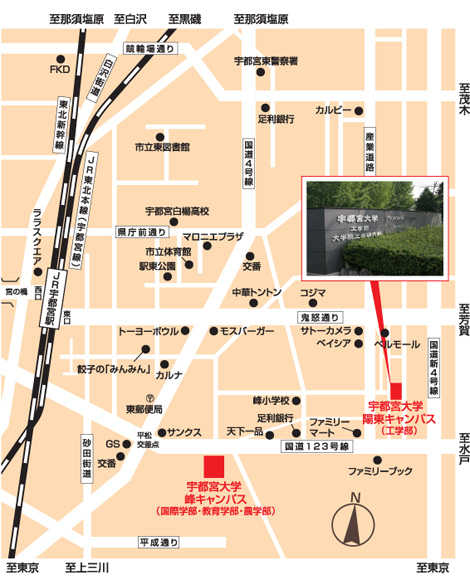 記１．日　時：令和6年１月19日(金)　14:30～16:50２．場　所：宇都宮大学陽東キャンパス アカデミアホール（栃木県宇都宮市陽東７丁目１−２）TEL: 028-689-6144　宇都宮・芳賀ライトレール線「宇都宮駅東口」乗車10分、「宇都宮大学陽東キャンパス」下車　徒歩10分　　　　　　Zoomオンライン　　　　　　(URLは後日メールなどで個別にお知らせします)３．プログラム14:00 受付開始 14:30 開催挨拶 14:35〜15:35 講演1「機能性化学品の製造プロセスの連続化検討」 (独) 産業技術総合研究所　触媒化学融合研究センターフロー化学チーム　チーム長　甲村　長利　氏15:35〜15:50 休憩15:50〜16:50 講演2 「物理・統計モデルを用いた分離プロセス構造最適化」 名古屋大学大学院　情報学研究科 複雑系科学専攻 教授　松田 圭悟 氏４．懇親会：17:30〜19:00 (宇都宮駅東地区　居酒屋など)（会費3,000円程度）５．参加費：無料、懇親会費は当日受付にてお支払いください。５．申込方法：参加ご希望の方は、令和6年1月12日（金）までに北関東地区化学技術懇話会ホームページ（https://kkt-scej.jpn.org）にてWEBフォームでお申込頂くか、または添付申込書へ必要事項をご記入の上、令和6年1月12日（金）必着にてFAX:028-689-6144へご返送下さい。ＦＡＸＦＡＸ：０２８－６８９－６１４４（北関東地区化学技術懇話会　事務局宛）令和５年度「プロセスインフォマティクス・プロセスシミュレーション」に関する研修講演会　参加申込書締切　1月12日（金）（厳守）※　PCより申し込まれる方は北関東地区化学技術懇話会ホームページhttps://kkt-scej.jpn.orgから、Webフォームを入力してください。総会並びに記念講演会□対面出席　　□Zoomオンライン出席　　　□欠席□対面出席　　□Zoomオンライン出席　　　□欠席□対面出席　　□Zoomオンライン出席　　　□欠席懇親会□出席　　　　　　□欠席□出席　　　　　　□欠席□出席　　　　　　□欠席ふりがな氏　名所　属TELFAXE-mail